September 04, 2018Advice No. #8-E-G(CPUC Identification #940)Public Utilities Commission of the State of CaliforniaSUBJECT:	COMPLIANCE FILING REGARDING SOUTHERN CALIFORNIA REGIONAL ENERGY NETWORK 2019 ENERGY EFFICIENCY PROGRAM PORTFOLIO CHANGES AND FUNDING REQUEST PurposeThe Southern California Regional Energy Network (SoCalREN) submits this Advice Letter to the California Public Utilities Commission (Commission), in compliance with Ordering Paragraph [x] of Decision (D.) 18-15-041. This Advice Letter provides budget, programmatic adjustments and updated supporting documentation for energy efficiency programs the SoCalREN will offer in 2019.[To be updated by the 9/21 CAEECC Meeting]BackgroundThe SoCalREN was authorized in 2012 by the Commission to harness the resources and unique capabilities of public agencies to deliver innovative and effective energy efficiency solutions. Programs successfully underway align with the recommended local government actions detailed in the Energy Efficiency Strategic Plan and are on track to achieve deep energy savings. The SoCalREN is building the capacity and expertise essential for public agencies to meet California’s energy goals. This Advice Letter details the SoCalREN program offerings for 2019 based. [To be updated by the 9/21 CAEECC Meeting]Discussion[To be updated by the 9/21 CAEECC Meeting]Funds Requested[Values included table 4 reflect estimates as of 9/2, results may be updated by the 9/21 CAEECC Meeting]SoCalREN 2019 Budget Request SoCalREN requests a total portfolio and Evaluation, Measurement and Verification (“EM&V”) budget of $20,740,920.  The budget breakdown is reflected in Table 1. Table 1. Proposed 2019 Annual BudgetCost-Effectiveness[brief discussion on the cost effectiveness values provided. This section will provide explanation for assumptions regarding the TRC (i.e. below the required threshold) and if applicable plans to increase.]Table 2. Cost-EffectivenessEnergy Savings[this section would provide a brief succinct description of assumptions around the forecasted savings.  Also, any relevant information regarding the claimed and relevant data provided][Values included table 4 reflect estimates as of 9/2, results may be updated by the 9/21 CAEECC Meeting]Table 4. SoCalREN 2019 Forecasted Energy Savings (Net)Discussion of Proposed Program and Portfolio Changes[To be updated by the 9/21 CAEECC Meeting]SoCalREN 2019 Portfolio Level Changes SoCalREN’s 2019 proposed portfolio reflects it’s commitment to optimize program budgets and to increase the overall cost effectiveness of the portfolio over timeSoCalREN will continue to adopt a “long-term” path towards administrative efficiency and strive to find areas that maximize outcomes, customer benefits, and program performance, while minimizing costs. This path will include practices such as:  streamlining reporting processes, instituting more internal detailed budgetary tracking reports, standardizing infographics and other data-sharing and marketing collateral, maximizing web-based tools, identify administrative tasks that can be automated or eliminated so long as regulatory compliance or customer support is not compromisedSoCalREN will continue to utilize its successful “peer driven” approach to leverage public agency programs with a focus on serving hard-to-reach communities and disadvantaged communities in both its public and residential sectorsContinue to complement and supplement IOU programs, by filling gaps and finding synergies among approaches to maximize opportunities for customers and other market actorsSoCalREN 2019 Program Level Changes Significant program budget reductions for programs which have been deemed either (1) unsuccessful in achieving cost-effective savings, or (2) attained all objectives over successive bridge yearsResidential sub program budgets have been adjusted to move funding to cost effective programs such as Multifamily.Proposed Programs to be closed:Single Family Home Upgrade CaliforniaIncluding all associated sub-programs: Greenbuilding Labeling, EUC Local Marketing and Outreach, and Low-income single family HUPPublic Building Loan Loss ReserveNon-Residential PACEEUC HUP Loan Loss ReserveStrategies for increased cost-effectiveness[To be updated by the 9/21 CAEECC Meeting]MultifamilyUtilize innovative tools and tactics to increase participation while improving cost effectivenessLeverage approaches that support a long-term customer journey for multifamily property ownersEmploy community-based relationships and networks to influence hard-to-reach and disadvantaged communitiesLeverage County analytics and existing databases to identify key market targets and programmatic improvementsImplement cost efficient financing solutions for multifamily property owners, to help drive a greater adoption of deep comprehensive retrofitsPublic SectorImplement more cost-effective innovative approaches such as NMEC to drive deeper retrofits savingsContinue to utilize companion programs offered by partner IOUs to develop comprehensive work-scopes for public agenciesUtilize SoCalREN’s “peer-driven” approach to drive program performance and reduce the program’s customer participation costs so that deeper energy savings can be achievedImplementing cost efficient financing solutions for Public Agency customers, to help drive a greater adoption of deep comprehensive retrofitsProtestsAnyone may protest this Advice Letter. The protest must state the grounds upon which it is based.  The protest must be made in writing and received by the Commission within 20 days of the date this Advice Letter was filed with the Commission.  There is no restriction on who may file a protest. The address for mailing or delivering a protest to the Commission is:Public Utilities CommissionCPUC Energy DivisionAttention: Tariff Unit505 Van Ness AvenueSan Francisco, CA  94102Copies of the protest should also be sent via e-mail to the attention of the Energy Division at EDTariffUnit@cpuc.ca.gov. It is also requested that a copy of the protest be sent by email to addresses shown below on the same date it is mailed or delivered to the Commission.Effective DatePer D. 14-10-046 this Advice Letter is subject to Energy Division disposition and should be classified as Tier 2 (effective after staff approval) pursuant to General Order (GO) 96-B.  SoCalREN respectfully requests that this Advice Letter be made effective on October 4, 2018, which is 30 calendar days after the date filed.NoticeA copy of this Advice Letter is being sent to the Commission’s service lists for R.13-11-005 and A.17-01-013 (et al.).  For changes to R.13-11-005 or A.17-01-013 (et al.) service lists, please contact the Commission’s Process Office at 415-703-2021 or by electronic mail at process_office@cpuc.ca.gov.						Respectfully Submitted,						/s/     			        Minh Le 			Energy and Environmental Services General ManagerCounty of Los Angeles Office 1100 North Eastern Avenue			        Los Angeles, CA 90063­3200			        (323) 267-2006					        MSLe@isd.lacounty.gov 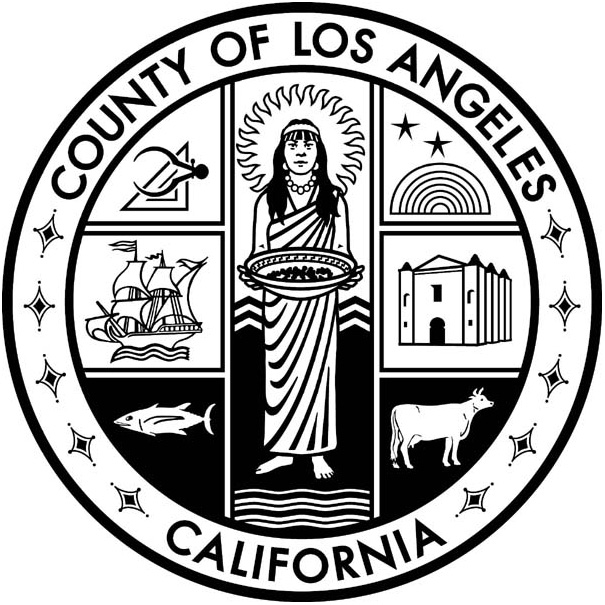 County of Los AngelesINTERNAL SERVICES DEPARTMENT1100 North Eastern AvenueLos Angeles, California 90063“To enrich lives through effective and caring service”Telephone:  	(323) 267-2101FAX:	(323) 264-7135Sector2019 Authorized Budget2019Proposed BudgetA: Residential $6,671,000$6,719,920B: Public Sector$11,563,000$11,500,000 C: Financing$2,224,000$2,237,000D: WE&T$284,000$284,000Sub Total20,742,000$20,740,920EM&V-----$327,606Total20,742,000$21,068,526Sector/ProgramForecast 2019Forecast 2019TRCPACResidential[TBA][TBA]Public[TBA][TBA]Portfolio0.270.28Sector/ProgramkWhkWThermsResidential6,192,171831175,043PublicPortfolio6,192,171831175,043Minh LeEnergy and Environmental ServicesGeneral Manager County of Los Angeles Office 1100 North Eastern Avenue Los Angeles, CA 90063-3200 (323) 267-2006 MSLe@isd.lacounty.gov 